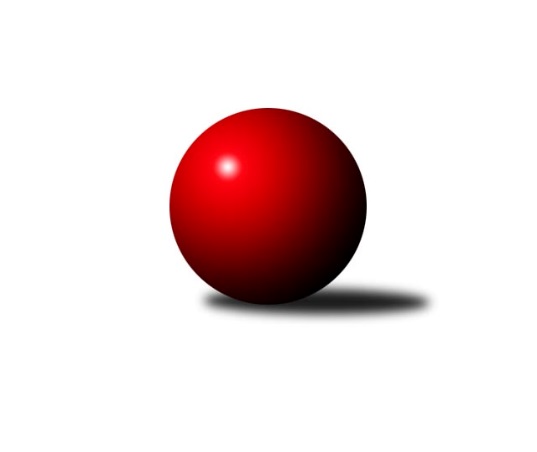 Č.11Ročník 2021/2022	11.12.2021Nejlepšího výkonu v tomto kole: 3528 dosáhlo družstvo: TJ Slovan Kamenice nad Lipou2. KLM B 2021/2022Výsledky 11. kolaSouhrnný přehled výsledků:TJ Spartak Přerov	- TJ Horní Benešov	6:2	3479:3278	15.0:9.0	11.12.SK Kuželky Dubňany 	- VKK Vsetín 	0:8	3087:3393	5.0:19.0	11.12.TJ Start Rychnov n. Kn.	- HKK Olomouc	5:3	3359:3272	14.0:10.0	11.12.KK Blansko 	- TJ Sokol Husovice B	3:5	3260:3350	11.5:12.5	11.12.KK Moravská Slávia Brno	- KC Zlín	2:6	3369:3443	10.0:14.0	11.12.TJ Slovan Kamenice nad Lipou	- TJ Sokol Vracov	8:0	3528:3346	16.0:8.0	11.12.Tabulka družstev:	1.	TJ Spartak Přerov	10	8	1	1	49.0 : 31.0 	135.5 : 104.5 	 3376	17	2.	TJ Slovan Kamenice nad Lipou	11	8	0	3	61.0 : 27.0 	158.5 : 105.5 	 3415	16	3.	HKK Olomouc	11	8	0	3	58.5 : 29.5 	153.0 : 111.0 	 3384	16	4.	KC Zlín	11	7	1	3	57.0 : 31.0 	149.5 : 114.5 	 3338	15	5.	TJ Sokol Husovice B	11	7	1	3	50.0 : 38.0 	140.5 : 123.5 	 3370	15	6.	TJ Sokol Vracov	11	6	0	5	45.0 : 43.0 	129.0 : 135.0 	 3264	12	7.	TJ Horní Benešov	11	6	0	5	44.5 : 43.5 	135.0 : 129.0 	 3330	12	8.	VKK Vsetín	10	5	0	5	40.0 : 40.0 	117.5 : 122.5 	 3302	10	9.	TJ Start Rychnov n. Kn.	11	4	0	7	38.0 : 50.0 	121.5 : 142.5 	 3268	8	10.	KK Moravská Slávia Brno	11	3	1	7	36.5 : 51.5 	122.5 : 141.5 	 3276	7	11.	KK Blansko	11	1	0	10	25.5 : 62.5 	111.0 : 153.0 	 3225	2	12.	SK Kuželky Dubňany	11	0	0	11	15.0 : 73.0 	86.5 : 177.5 	 3127	0Podrobné výsledky kola:	 TJ Spartak Přerov	3479	6:2	3278	TJ Horní Benešov	Petr Vácha	129 	 118 	 138 	125	510 	 0:4 	 545 	 143	125 	 141	136	Vlastimil Skopalík	Jiří Divila	139 	 128 	 147 	173	587 	 3:1 	 523 	 143	123 	 127	130	David Kaluža	Petr Pavelka	142 	 149 	 162 	132	585 	 4:0 	 534 	 127	139 	 141	127	Zdeněk Černý	Jakub Pleban	129 	 156 	 131 	151	567 	 1:3 	 583 	 135	143 	 140	165	Jiří Hendrych	Milan Kanda	131 	 170 	 146 	146	593 	 3:1 	 555 	 129	141 	 149	136	Kamil Kubeša	Michal Pytlík	183 	 148 	 148 	158	637 	 4:0 	 538 	 156	135 	 131	116	Vladislav Pečinkarozhodčí: Jiří Divila, Roman GoldemundNejlepší výkon utkání: 637 - Michal Pytlík	 SK Kuželky Dubňany 	3087	0:8	3393	VKK Vsetín 	Pavel Antoš	124 	 114 	 141 	121	500 	 1:3 	 555 	 144	139 	 130	142	Tomáš Hambálek	Zdeněk Kratochvíla	125 	 121 	 132 	123	501 	 0:4 	 603 	 164	153 	 134	152	Libor Vančura	Pavel Holomek	136 	 124 	 140 	159	559 	 1:3 	 561 	 150	145 	 150	116	Zoltán Bagári	Aleš Jurkovič	129 	 113 	 106 	136	484 	 0:4 	 547 	 146	136 	 120	145	Jaroslav Fojtů	František Fialka	130 	 113 	 123 	132	498 	 1:3 	 554 	 151	137 	 121	145	Tomáš Novosad	Roman Janás	120 	 152 	 136 	137	545 	 2:2 	 573 	 140	138 	 160	135	Milan Bělíčekrozhodčí: Oto HuťaNejlepší výkon utkání: 603 - Libor Vančura	 TJ Start Rychnov n. Kn.	3359	5:3	3272	HKK Olomouc	Ladislav Urbánek	136 	 138 	 130 	149	553 	 3:1 	 508 	 122	144 	 115	127	Kamil Bartoš	Matěj Stančík	151 	 130 	 155 	143	579 	 2:2 	 590 	 138	143 	 153	156	Michal Albrecht	Jaroslav Šmejda	145 	 169 	 128 	107	549 	 2:2 	 557 	 132	140 	 133	152	Jaromír Hendrych	Jakub Seniura	127 	 127 	 131 	126	511 	 1:3 	 521 	 134	113 	 132	142	Břetislav Sobota *1	Vojtěch Šípek	135 	 140 	 146 	145	566 	 2:2 	 554 	 141	155 	 135	123	Radek Havran	Martin Čihák	150 	 143 	 154 	154	601 	 4:0 	 542 	 128	129 	 141	144	Marian Hošekrozhodčí: Ilona Sýkorovástřídání: *1 od 61. hodu Jiří BaslarNejlepší výkon utkání: 601 - Martin Čihák	 KK Blansko 	3260	3:5	3350	TJ Sokol Husovice B	Jakub Flek	129 	 139 	 163 	142	573 	 4:0 	 512 	 122	119 	 141	130	Jakub Haresta	Vít Janáček	136 	 109 	 137 	117	499 	 1:3 	 549 	 115	137 	 143	154	Jakub Hnát	Petr Sehnal	129 	 147 	 147 	140	563 	 3:1 	 545 	 146	126 	 146	127	Tomáš Válka	Miroslav Flek	140 	 148 	 125 	112	525 	 0:4 	 617 	 147	160 	 148	162	David Plšek	Petr Havíř	134 	 164 	 136 	143	577 	 2:2 	 551 	 142	138 	 139	132	Martin Dolák	Otakar Lukáč	121 	 135 	 136 	131	523 	 1.5:2.5 	 576 	 135	132 	 136	173	Radim Meluzínrozhodčí: Jindřiška KlimešováNejlepší výkon utkání: 617 - David Plšek	 KK Moravská Slávia Brno	3369	2:6	3443	KC Zlín	Ondřej Němec	151 	 128 	 136 	167	582 	 2:2 	 570 	 155	158 	 126	131	Jindřich Kolařík	Radim Herůfek	136 	 146 	 132 	143	557 	 2:2 	 563 	 142	142 	 140	139	Bronislav Fojtík	Radek Šenkýř	118 	 143 	 131 	168	560 	 2:2 	 563 	 136	135 	 160	132	David Matlach	Ivo Hostinský	128 	 157 	 137 	144	566 	 0:4 	 615 	 148	161 	 148	158	Radek Janás	Pavel Antoš	144 	 142 	 130 	139	555 	 1.5:2.5 	 581 	 116	174 	 152	139	Lubomír Matějíček	Milan Klika	135 	 146 	 141 	127	549 	 2.5:1.5 	 551 	 123	146 	 165	117	Radim Abrahámrozhodčí: Jan BernatíkNejlepší výkon utkání: 615 - Radek Janás	 TJ Slovan Kamenice nad Lipou	3528	8:0	3346	TJ Sokol Vracov	Karel Dúška	135 	 133 	 145 	158	571 	 3:1 	 548 	 152	127 	 136	133	Tomáš Kordula	David Dúška	156 	 151 	 137 	150	594 	 2:2 	 579 	 137	141 	 146	155	Pavel Polanský ml.	Jakub Ouhel	150 	 129 	 134 	146	559 	 3:1 	 534 	 139	150 	 119	126	Tomáš Gaspar	Jiří Ouhel	148 	 161 	 164 	158	631 	 4:0 	 570 	 139	135 	 163	133	Petr Polanský	Petr Šindelář	154 	 164 	 133 	119	570 	 2:2 	 543 	 138	135 	 140	130	Tomáš Sasín	Václav Rychtařík ml.	132 	 152 	 155 	164	603 	 2:2 	 572 	 153	155 	 145	119	Filip Kordularozhodčí: Jiří PelíšekNejlepší výkon utkání: 631 - Jiří OuhelPořadí jednotlivců:	jméno hráče	družstvo	celkem	plné	dorážka	chyby	poměr kuž.	Maximum	1.	Michal Pytlík 	TJ Spartak Přerov	607.60	389.4	218.2	0.3	6/6	(685)	2.	Michal Albrecht 	HKK Olomouc	594.16	395.3	198.8	1.6	5/6	(618)	3.	Václav Rychtařík  ml.	TJ Slovan Kamenice nad Lipou	593.57	386.5	207.1	1.1	7/7	(623)	4.	Michal Šimek 	TJ Sokol Husovice B	584.33	378.5	205.8	1.7	5/6	(619)	5.	Milan Klika 	KK Moravská Slávia Brno	581.40	374.6	206.8	2.1	6/6	(618)	6.	David Plšek 	TJ Sokol Husovice B	577.33	379.2	198.1	3.8	6/6	(617)	7.	Karel Dúška 	TJ Slovan Kamenice nad Lipou	576.14	373.8	202.3	2.5	7/7	(613)	8.	Jiří Divila 	TJ Spartak Přerov	573.70	370.4	203.4	3.6	4/6	(594)	9.	Tomáš Hambálek 	VKK Vsetín 	573.30	376.1	197.2	4.0	6/6	(593)	10.	Miroslav Petřek  ml.	TJ Horní Benešov	573.17	381.9	191.3	4.3	4/6	(588)	11.	Jiří Hendrych 	TJ Horní Benešov	571.33	380.3	191.1	3.8	6/6	(617)	12.	Radek Havran 	HKK Olomouc	569.58	373.8	195.8	1.9	6/6	(616)	13.	Kamil Bartoš 	HKK Olomouc	569.28	383.2	186.1	4.0	6/6	(616)	14.	Filip Kordula 	TJ Sokol Vracov	569.03	386.8	182.2	4.2	6/6	(618)	15.	Martin Čihák 	TJ Start Rychnov n. Kn.	568.93	380.2	188.8	4.2	6/7	(603)	16.	Libor Vančura 	VKK Vsetín 	566.23	381.0	185.2	5.2	6/6	(603)	17.	Milan Bělíček 	VKK Vsetín 	566.00	371.3	194.7	4.4	6/6	(589)	18.	David Dúška 	TJ Slovan Kamenice nad Lipou	565.11	373.8	191.3	2.9	7/7	(624)	19.	Vlastimil Bělíček 	TJ Spartak Přerov	564.53	370.9	193.6	2.6	5/6	(620)	20.	Radek Janás 	KC Zlín	564.50	365.7	198.8	1.3	5/7	(615)	21.	Jiří Ouhel 	TJ Slovan Kamenice nad Lipou	564.11	377.3	186.9	4.5	7/7	(631)	22.	David Matlach 	KC Zlín	563.93	367.9	196.1	2.3	7/7	(599)	23.	Břetislav Sobota 	HKK Olomouc	563.33	389.2	174.2	5.0	4/6	(592)	24.	Pavel Polanský  ml.	TJ Sokol Vracov	562.70	384.7	178.0	4.6	5/6	(596)	25.	Petr Sehnal 	KK Blansko 	562.13	377.5	184.7	5.5	6/7	(597)	26.	Jakub Flek 	KK Blansko 	561.23	371.4	189.9	4.9	7/7	(589)	27.	Bronislav Fojtík 	KC Zlín	561.11	381.7	179.4	4.0	6/7	(586)	28.	Jakub Ouhel 	TJ Slovan Kamenice nad Lipou	561.00	369.0	192.0	3.7	7/7	(598)	29.	Kamil Kubeša 	TJ Horní Benešov	559.67	375.9	183.7	4.5	5/6	(620)	30.	Jakub Fabík 	TJ Spartak Přerov	559.10	371.7	187.4	3.7	5/6	(586)	31.	Jaromír Hendrych 	HKK Olomouc	558.43	378.1	180.4	4.3	6/6	(581)	32.	Miroslav Málek 	KC Zlín	558.00	369.4	188.6	3.5	5/7	(636)	33.	Jakub Pleban 	TJ Spartak Přerov	557.29	364.5	192.8	3.5	6/6	(593)	34.	Petr Šindelář 	TJ Slovan Kamenice nad Lipou	556.83	375.6	181.2	5.3	7/7	(589)	35.	Lubomír Matějíček 	KC Zlín	555.83	369.5	186.3	4.8	6/7	(581)	36.	Jindřich Kolařík 	KC Zlín	555.70	375.0	180.7	6.1	6/7	(595)	37.	Martin Dolák 	TJ Sokol Husovice B	553.60	383.7	169.9	4.2	6/6	(567)	38.	David Kaluža 	TJ Horní Benešov	553.28	375.2	178.1	3.7	6/6	(615)	39.	Radek Šenkýř 	KK Moravská Slávia Brno	552.28	367.2	185.1	4.5	6/6	(599)	40.	Zoltán Bagári 	VKK Vsetín 	552.27	366.4	185.9	5.5	5/6	(582)	41.	Radim Abrahám 	KC Zlín	551.25	373.4	177.9	4.9	5/7	(567)	42.	Zdeněk Černý 	TJ Horní Benešov	550.48	371.0	179.5	7.0	5/6	(590)	43.	Vlastimil Skopalík 	TJ Horní Benešov	549.28	369.7	179.6	7.3	5/6	(583)	44.	Stanislav Novák 	KK Moravská Slávia Brno	548.83	364.6	184.2	4.0	6/6	(599)	45.	Marian Hošek 	HKK Olomouc	547.42	367.2	180.3	5.5	6/6	(570)	46.	Roman Janás 	SK Kuželky Dubňany 	546.77	368.7	178.1	3.7	6/7	(560)	47.	Petr Polanský 	TJ Sokol Vracov	546.11	371.9	174.2	4.1	6/6	(608)	48.	Ladislav Urbánek 	TJ Start Rychnov n. Kn.	545.89	364.4	181.5	2.7	7/7	(602)	49.	Petr Vácha 	TJ Spartak Přerov	544.80	364.4	180.4	5.7	5/6	(554)	50.	Petr Havíř 	KK Blansko 	544.29	374.9	169.4	6.7	7/7	(577)	51.	Jakub Seniura 	TJ Start Rychnov n. Kn.	544.08	365.6	178.5	6.2	6/7	(587)	52.	Tomáš Gaspar 	TJ Sokol Vracov	543.90	370.3	173.6	5.8	5/6	(590)	53.	Pavel Holomek 	SK Kuželky Dubňany 	543.35	369.3	174.1	5.9	5/7	(583)	54.	Tomáš Novosad 	VKK Vsetín 	541.53	366.9	174.7	6.8	6/6	(574)	55.	Josef Černý 	SK Kuželky Dubňany 	541.35	364.6	176.8	5.7	5/7	(559)	56.	Pavel Košťál 	KK Moravská Slávia Brno	540.77	368.3	172.5	5.0	6/6	(573)	57.	Jaroslav Šmejda 	TJ Start Rychnov n. Kn.	538.34	371.2	167.1	7.4	7/7	(579)	58.	Tomáš Sasín 	TJ Sokol Vracov	538.13	371.1	167.0	6.6	6/6	(583)	59.	Otakar Lukáč 	KK Blansko 	531.73	365.2	166.6	7.4	6/7	(559)	60.	Petr Pavelka 	TJ Spartak Přerov	531.20	365.9	165.3	7.8	6/6	(585)	61.	Radim Herůfek 	KK Moravská Slávia Brno	524.42	373.6	150.8	10.0	4/6	(568)	62.	Jaroslav Fojtů 	VKK Vsetín 	512.00	354.5	157.5	10.6	6/6	(569)	63.	František Fialka 	SK Kuželky Dubňany 	510.67	356.8	153.8	11.5	6/7	(535)	64.	Pavel Antoš 	SK Kuželky Dubňany 	482.60	337.2	145.4	11.4	5/7	(500)		Petr Hendrych 	TJ Sokol Husovice B	614.00	411.0	203.0	1.0	1/6	(614)		Zdeněk Vymazal 	TJ Sokol Husovice B	605.50	394.5	211.0	1.5	2/6	(646)		Milan Kanda 	TJ Spartak Přerov	593.00	384.0	209.0	7.0	1/6	(593)		Tomáš Žižlavský 	TJ Sokol Husovice B	584.00	389.5	194.5	3.0	2/6	(588)		Ondřej Němec 	KK Moravská Slávia Brno	582.00	373.3	208.7	1.3	1/6	(598)		Dalibor Ksandr 	TJ Start Rychnov n. Kn.	581.25	378.8	202.5	3.5	2/7	(630)		Roman Kindl 	TJ Start Rychnov n. Kn.	571.00	379.0	192.0	4.0	1/7	(571)		Jakub Hnát 	TJ Sokol Husovice B	565.17	387.4	177.8	10.0	3/6	(582)		Jaromír Šula 	TJ Sokol Husovice B	564.67	363.7	201.0	1.7	3/6	(580)		Radim Meluzín 	TJ Sokol Husovice B	562.33	379.6	182.7	4.2	3/6	(583)		Vítězslav Nejedlík 	TJ Sokol Vracov	560.00	365.0	195.0	2.5	2/6	(571)		Tomáš Válka 	TJ Sokol Husovice B	559.50	378.5	181.0	3.6	3/6	(575)		Jiří Baslar 	HKK Olomouc	555.33	371.6	183.7	4.9	3/6	(591)		Pavel Antoš 	KK Moravská Slávia Brno	555.00	361.0	194.0	3.8	2/6	(555)		Matěj Stančík 	TJ Start Rychnov n. Kn.	555.00	372.5	182.5	5.0	2/7	(579)		Lukáš Pacák 	TJ Start Rychnov n. Kn.	553.00	371.5	181.5	8.0	2/7	(555)		Ivo Hostinský 	KK Moravská Slávia Brno	553.00	379.5	173.5	3.0	1/6	(566)		Igor Sedlák 	TJ Sokol Husovice B	552.00	359.0	193.0	6.0	1/6	(552)		Jiří Radil 	TJ Sokol Husovice B	550.56	376.0	174.6	2.2	3/6	(613)		Antonín Kratochvíla 	SK Kuželky Dubňany 	550.08	359.3	190.8	3.8	4/7	(577)		Petr Polepil 	KC Zlín	549.50	362.5	187.0	4.5	1/7	(564)		Miroslav Flek 	KK Blansko 	548.33	370.1	178.2	6.6	3/7	(586)		František Kellner 	KK Moravská Slávia Brno	547.33	369.0	178.3	5.5	3/6	(583)		Daniel Bělíček 	VKK Vsetín 	545.00	367.3	177.7	4.3	1/6	(560)		Jiří Rauschgold 	TJ Sokol Husovice B	545.00	373.0	172.0	8.0	1/6	(545)		Vojtěch Šípek 	TJ Start Rychnov n. Kn.	543.44	360.6	182.9	3.0	4/7	(612)		Petr Gálus 	TJ Start Rychnov n. Kn.	539.33	357.8	181.6	5.9	3/7	(580)		František Svoboda 	TJ Sokol Vracov	539.00	354.0	185.0	4.0	1/6	(539)		Václav Kratochvíla 	SK Kuželky Dubňany 	538.75	372.0	166.8	6.8	2/7	(576)		Karel Ivaniš 	KC Zlín	535.50	361.5	174.0	5.7	3/7	(561)		Luděk Zeman 	TJ Horní Benešov	535.00	363.0	172.0	5.0	1/6	(535)		Karel Kolařík 	KK Blansko 	534.00	358.9	175.1	6.6	4/7	(561)		Milan Sekanina 	HKK Olomouc	534.00	362.0	172.0	3.0	1/6	(534)		Zdeněk Jurkovič 	SK Kuželky Dubňany 	531.00	352.0	179.0	7.0	1/7	(531)		Tomáš Kordula 	TJ Sokol Vracov	528.67	366.7	162.0	11.3	3/6	(570)		Radim Máca 	TJ Sokol Husovice B	528.33	366.3	162.0	7.0	3/6	(550)		Boštjan Pen 	KK Moravská Slávia Brno	526.22	360.1	166.1	7.7	3/6	(563)		Vladislav Pečinka 	TJ Horní Benešov	526.00	363.7	162.3	9.3	3/6	(538)		Jiří Zapletal 	KK Blansko 	521.00	371.0	150.0	10.0	1/7	(521)		Václav Buřil 	TJ Start Rychnov n. Kn.	520.75	366.3	154.5	8.3	4/7	(575)		Ladislav Teplík 	SK Kuželky Dubňany 	520.00	355.0	165.0	10.0	1/7	(520)		Filip Schober 	TJ Slovan Kamenice nad Lipou	519.00	362.0	157.0	8.0	1/7	(519)		Aleš Zlatník 	SK Kuželky Dubňany 	518.00	370.0	148.0	7.0	1/7	(518)		Vlastimil Kancner 	VKK Vsetín 	514.75	357.8	157.0	8.8	2/6	(543)		Jakub Haresta 	TJ Sokol Husovice B	512.00	356.0	156.0	7.0	1/6	(512)		Jan Kotouč 	KK Blansko 	506.13	346.5	159.6	10.4	4/7	(525)		Michal Kala 	TJ Start Rychnov n. Kn.	505.50	355.5	150.0	7.0	2/7	(514)		Ladislav Musil 	KK Blansko 	504.33	352.3	152.0	11.0	3/7	(524)		Michal Šmýd 	TJ Sokol Vracov	504.00	365.0	139.0	11.0	1/6	(504)		Dalibor Lang 	KK Moravská Slávia Brno	504.00	367.0	137.0	13.0	1/6	(504)		Zdeněk Kratochvíla 	SK Kuželky Dubňany 	501.00	357.0	144.0	8.0	1/7	(501)		Filip Kratochvíla 	SK Kuželky Dubňany 	498.25	341.0	157.3	13.3	2/7	(500)		Vít Janáček 	KK Blansko 	496.33	354.9	141.4	10.9	3/7	(517)		Aleš Jurkovič 	SK Kuželky Dubňany 	481.25	343.3	138.0	13.5	4/7	(489)Sportovně technické informace:Starty náhradníků:registrační číslo	jméno a příjmení 	datum startu 	družstvo	číslo startu17395	Jakub Haresta	11.12.2021	TJ Sokol Husovice B	1x21361	Matěj Stančík	11.12.2021	TJ Start Rychnov n. Kn.	2x6830	Milan Kanda	11.12.2021	TJ Spartak Přerov	1x7186	Zdeněk Kratochvíla	11.12.2021	SK Kuželky Dubňany 	1x9135	Ivo Hostinský	11.12.2021	KK Moravská Slávia Brno	2x10706	Ondřej Němec	11.12.2021	KK Moravská Slávia Brno	3x6327	Miroslav Flek	11.12.2021	KK Blansko 	5x24578	Vít Janáček	11.12.2021	KK Blansko 	5x
Hráči dopsaní na soupisku:registrační číslo	jméno a příjmení 	datum startu 	družstvo	Program dalšího kola:15.1.2022	so	9:00	TJ Spartak Přerov - VKK Vsetín 	15.1.2022	so	10:00	KK Blansko  - HKK Olomouc	15.1.2022	so	10:00	TJ Start Rychnov n. Kn. - TJ Sokol Vracov	15.1.2022	so	10:00	SK Kuželky Dubňany  - KK Moravská Slávia Brno	15.1.2022	so	14:00	KC Zlín - TJ Sokol Husovice B	15.1.2022	so	14:30	TJ Slovan Kamenice nad Lipou - TJ Horní Benešov	Nejlepší šestka kola - absolutněNejlepší šestka kola - absolutněNejlepší šestka kola - absolutněNejlepší šestka kola - absolutněNejlepší šestka kola - dle průměru kuželenNejlepší šestka kola - dle průměru kuželenNejlepší šestka kola - dle průměru kuželenNejlepší šestka kola - dle průměru kuželenNejlepší šestka kola - dle průměru kuželenPočetJménoNázev týmuVýkonPočetJménoNázev týmuPrůměr (%)Výkon8xMichal PytlíkPřerov6379xMichal PytlíkPřerov113.776372xJiří OuhelKamenice n. L.6311xDavid PlšekHusovice B112.566171xDavid PlšekHusovice B6171xJiří OuhelKamenice n. L.112.356311xRadek JanásZlín6152xLibor VančuraVsetín111.866032xLibor VančuraVsetín6031xRadek JanásZlín111.56157xVáclav Rychtařík ml.Kamenice n. L.6032xMartin ČihákRychnov108.16601